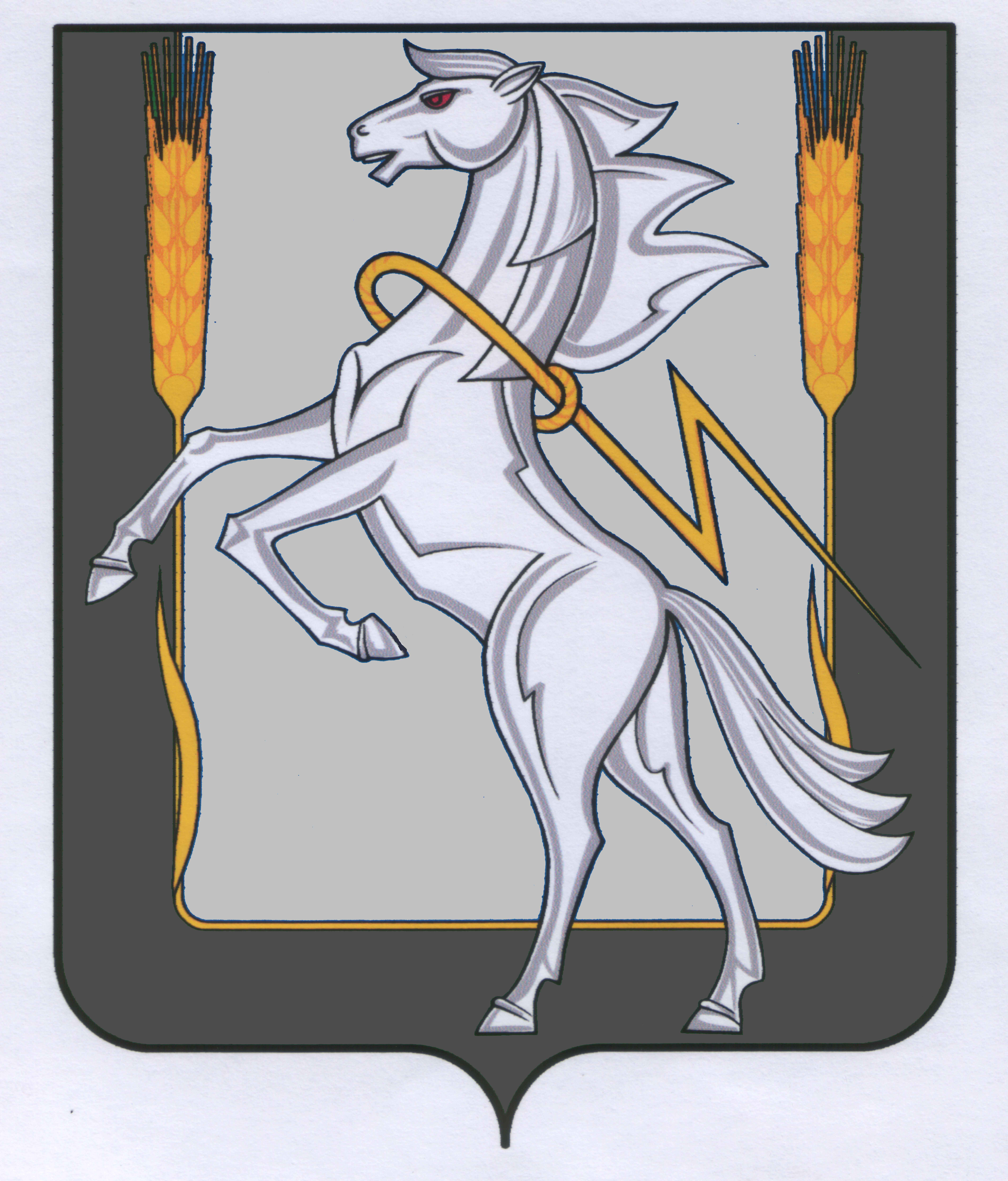 Совет депутатов Мирненского  сельского поселения                      Сосновского  муниципального  района  Челябинской области	                третьего   созыва	                РЕШЕНИЕот    27 октября 2017 года № 31 Руководствуясь Бюджетным кодексом Российской Федерации, Уставом Мирненского сельского поселения, Положением  «О бюджетном процессе в Мирненском    сельском  поселении», Совет депутатов Мирненского  сельского поселения  третьего созыва РЕШАЕТ:Информацию «Об исполнении бюджета Мирненского сельского поселения за 9 месяцев 2017 года принять к сведению со следующими показателями:- исполнение бюджета Мирненского сельского  поселения за  9 месяцев 2017 года по доходам в сумме 7 594 565,01  рублей;- исполнение бюджета Мирненского сельского поселения за 9 месяцев 2017 года   по расходам в сумме 6 448 130,07 рублей по разделам и подразделам, целевым статьям, видам расходов, согласно Приложению №1, и по ведомственной структуре расходов бюджета за 2017 год, согласно Приложению № 2 к настоящему Решению.Направить данное  Решение Главе  Мирненского  сельского  поселения  для  подписания.Председатель Совета депутатовМирненского сельского поселения                                                             Н.А. ГузьГлава Мирненскогосельского  поселения                                                                                    В.Г.Григорьев«Об исполнении бюджета Мирненского сельского поселения за 9 месяцев 2017 года»Приложение № 1 к решению Совета депутатов Мирненского сельского поселения "Об исполнении бюджета Мирненского сельского поселения за 9 месяцев 2017" от " 27 " октября 2017г. №31                                       Приложение № 1 к решению Совета депутатов Мирненского сельского поселения "Об исполнении бюджета Мирненского сельского поселения за 9 месяцев 2017" от " 27 " октября 2017г. №31                                       Приложение № 1 к решению Совета депутатов Мирненского сельского поселения "Об исполнении бюджета Мирненского сельского поселения за 9 месяцев 2017" от " 27 " октября 2017г. №31                                       Приложение № 1 к решению Совета депутатов Мирненского сельского поселения "Об исполнении бюджета Мирненского сельского поселения за 9 месяцев 2017" от " 27 " октября 2017г. №31                                       Приложение № 1 к решению Совета депутатов Мирненского сельского поселения "Об исполнении бюджета Мирненского сельского поселения за 9 месяцев 2017" от " 27 " октября 2017г. №31                                       Приложение № 1 к решению Совета депутатов Мирненского сельского поселения "Об исполнении бюджета Мирненского сельского поселения за 9 месяцев 2017" от " 27 " октября 2017г. №31                                       Приложение № 1 к решению Совета депутатов Мирненского сельского поселения "Об исполнении бюджета Мирненского сельского поселения за 9 месяцев 2017" от " 27 " октября 2017г. №31                                       Приложение № 1 к решению Совета депутатов Мирненского сельского поселения "Об исполнении бюджета Мирненского сельского поселения за 9 месяцев 2017" от " 27 " октября 2017г. №31                                       Приложение № 1 к решению Совета депутатов Мирненского сельского поселения "Об исполнении бюджета Мирненского сельского поселения за 9 месяцев 2017" от " 27 " октября 2017г. №31                                       Приложение № 1 к решению Совета депутатов Мирненского сельского поселения "Об исполнении бюджета Мирненского сельского поселения за 9 месяцев 2017" от " 27 " октября 2017г. №31                                       Приложение № 1 к решению Совета депутатов Мирненского сельского поселения "Об исполнении бюджета Мирненского сельского поселения за 9 месяцев 2017" от " 27 " октября 2017г. №31                                       Приложение № 1 к решению Совета депутатов Мирненского сельского поселения "Об исполнении бюджета Мирненского сельского поселения за 9 месяцев 2017" от " 27 " октября 2017г. №31                                       Приложение № 1 к решению Совета депутатов Мирненского сельского поселения "Об исполнении бюджета Мирненского сельского поселения за 9 месяцев 2017" от " 27 " октября 2017г. №31                                       Приложение № 1 к решению Совета депутатов Мирненского сельского поселения "Об исполнении бюджета Мирненского сельского поселения за 9 месяцев 2017" от " 27 " октября 2017г. №31                                       Распределение бюджетных ассигнований бюджета Мирненского сельского поселения  по разделам, подразделам, целевым статьям, группам и подгруппам видов расходов классификации расходов бюджета на 2017 годРаспределение бюджетных ассигнований бюджета Мирненского сельского поселения  по разделам, подразделам, целевым статьям, группам и подгруппам видов расходов классификации расходов бюджета на 2017 годРаспределение бюджетных ассигнований бюджета Мирненского сельского поселения  по разделам, подразделам, целевым статьям, группам и подгруппам видов расходов классификации расходов бюджета на 2017 годРаспределение бюджетных ассигнований бюджета Мирненского сельского поселения  по разделам, подразделам, целевым статьям, группам и подгруппам видов расходов классификации расходов бюджета на 2017 годРаспределение бюджетных ассигнований бюджета Мирненского сельского поселения  по разделам, подразделам, целевым статьям, группам и подгруппам видов расходов классификации расходов бюджета на 2017 годРаспределение бюджетных ассигнований бюджета Мирненского сельского поселения  по разделам, подразделам, целевым статьям, группам и подгруппам видов расходов классификации расходов бюджета на 2017 годРаспределение бюджетных ассигнований бюджета Мирненского сельского поселения  по разделам, подразделам, целевым статьям, группам и подгруппам видов расходов классификации расходов бюджета на 2017 годРаспределение бюджетных ассигнований бюджета Мирненского сельского поселения  по разделам, подразделам, целевым статьям, группам и подгруппам видов расходов классификации расходов бюджета на 2017 годРаспределение бюджетных ассигнований бюджета Мирненского сельского поселения  по разделам, подразделам, целевым статьям, группам и подгруппам видов расходов классификации расходов бюджета на 2017 годРаспределение бюджетных ассигнований бюджета Мирненского сельского поселения  по разделам, подразделам, целевым статьям, группам и подгруппам видов расходов классификации расходов бюджета на 2017 годРаспределение бюджетных ассигнований бюджета Мирненского сельского поселения  по разделам, подразделам, целевым статьям, группам и подгруппам видов расходов классификации расходов бюджета на 2017 годРаспределение бюджетных ассигнований бюджета Мирненского сельского поселения  по разделам, подразделам, целевым статьям, группам и подгруппам видов расходов классификации расходов бюджета на 2017 годРаспределение бюджетных ассигнований бюджета Мирненского сельского поселения  по разделам, подразделам, целевым статьям, группам и подгруппам видов расходов классификации расходов бюджета на 2017 годРаспределение бюджетных ассигнований бюджета Мирненского сельского поселения  по разделам, подразделам, целевым статьям, группам и подгруппам видов расходов классификации расходов бюджета на 2017 годНаименованиеНаименованиеКод функциональной классификацииКод функциональной классификацииКод функциональной классификацииКод функциональной классификацииКод функциональной классификацииКод функциональной классификацииКод функциональной классификацииКод функциональной классификацииПланПланПланПланИсполненоИсполненоНаименованиеНаименованиеразделразделподразделподразделцелевая статьяцелевая статьявид расходоввид расходовПланПланПланПланИсполненоИсполненоОбщегосударственные вопросыОбщегосударственные вопросы010100004 022 274,884 022 274,884 022 274,884 022 274,882 893 466,242 893 466,24Функционирование высшего должностного лица субъекта Российиской Федерации и муниципального образованияФункционирование высшего должностного лица субъекта Российиской Федерации и муниципального образования01010202452 533,00452 533,00452 533,00452 533,00354 263,65354 263,65Расходы общегосударственного характераРасходы общегосударственного характера0101020299 0 04 0000099 0 04 00000452 533,00452 533,00452 533,00452 533,00354 263,65354 263,65Глава муниципального образованияГлава муниципального образования0101020299 0 04 2030099 0 04 20300452 533,00452 533,00452 533,00452 533,00354 263,65354 263,65Фонд оплаты труда государственных (муниципальных) органов и взносы по обязательному социальному страхованиюФонд оплаты труда государственных (муниципальных) органов и взносы по обязательному социальному страхованию0101020299 0 04 2030099 0 04 20300121121347 567,00347 567,00347 567,00347 567,00275 339,21275 339,21Взносы по обязательному социальному страхованию на выплаты денежного содержания и иные выплаты работникам государственных (муниципальных)органов Взносы по обязательному социальному страхованию на выплаты денежного содержания и иные выплаты работникам государственных (муниципальных)органов 0101020299 0 04 2030099 0 04 20300129129104 966,00104 966,00104 966,00104 966,0078 924,4478 924,44Центральный аппарат (местный бюджет)Центральный аппарат (местный бюджет)010104043 107 333,883 107 333,883 107 333,883 107 333,882 185 073,702 185 073,70Финансовое обеспечение выполнения функций государственными органамиФинансовое обеспечение выполнения функций государственными органами01 01 040499 0 04 2040099 0 04 204003 013 333,883 013 333,883 013 333,883 013 333,882 135 301,192 135 301,19Фонд оплаты труда государственных (муниципальных) органов и взносы по обязательному социальному страхованиюФонд оплаты труда государственных (муниципальных) органов и взносы по обязательному социальному страхованию0101040499 0 04 2040099 0 04 204001211211 423 447,001 423 447,001 423 447,001 423 447,001 060 222,471 060 222,47Взносы по обязательному социальному страхованию на выплаты денежного содержания и иные выплаты работникам государственных (муниципальных)органов Взносы по обязательному социальному страхованию на выплаты денежного содержания и иные выплаты работникам государственных (муниципальных)органов 0101040499 0 04 2040099 0 04 20400129129430 000,00430 000,00430 000,00430 000,00291 828,70291 828,70Закупка товаров, работ, услуг в сфере информационно-коммуникационных услугЗакупка товаров, работ, услуг в сфере информационно-коммуникационных услуг0101040499 0 04 2040099 0 04 20400242242286 800,00286 800,00286 800,00286 800,00114 179,53114 179,53Прочая закупка товаров, работ и услуг для обеспечения государственных (муниципальных) нуждПрочая закупка товаров, работ и услуг для обеспечения государственных (муниципальных) нужд0101040499 0 04 2040099 0 04 20400244244873 086,88873 086,88873 086,88873 086,88669 070,49669 070,49Уплата налога на имущество организаций, земельного и транспортного налоговУплата налога на имущество организаций, земельного и транспортного налогов0101040499 0 89 0000099 0 89 0000094 000,0094 000,0094 000,0094 000,0049 772,5149 772,51Уплата налога на имущество организаций и земельного налогаУплата налога на имущество организаций и земельного налога0101040499 0 89 204 0099 0 89 204 0085185160 000,0060 000,0060 000,0060 000,0028 140,0028 140,00Уплата прочих налогов, сборов и иных платежейУплата прочих налогов, сборов и иных платежей0101040499 0 89 204 0099 0 89 204 0085285233 026,4933 026,4933 026,4933 026,4920 659,0020 659,00Уплата иных платежейУплата иных платежей0101040499 0 89 204 0099 0 89 204 00853853973,51973,51973,51973,51973,51973,51Другие общегосударственные вопросыДругие общегосударственные вопросы01011313462 408,00462 408,00462 408,00462 408,00354 128,89354 128,89Иные межбюджетные трансферты местным бюджетамИные межбюджетные трансферты местным бюджетам0101131399 0 03 0000099 0 03 0000016 408,0016 408,0016 408,0016 408,007 147,507 147,50Реализация переданных полномочий сельских поселений по организации процедуры закупок в части в части определения поставщиков(подрядчиков, исполнителей) для обеспечения муниципальных нуждРеализация переданных полномочий сельских поселений по организации процедуры закупок в части в части определения поставщиков(подрядчиков, исполнителей) для обеспечения муниципальных нужд0101131399 0 03 0003099 0 03 0003014 295,0014 295,0014 295,0014 295,007 147,507 147,50Иные межбюджетные трансфертыИные межбюджетные трансферты0101131399 0 03 0003099 0 03 0003054054014 295,0014 295,0014 295,0014 295,007 147,507 147,50Реализация переданных полномочий муниципального района на осуществление мер по противодействию коррупции в границах поселенийРеализация переданных полномочий муниципального района на осуществление мер по противодействию коррупции в границах поселений0101131399 0 03 1170099 0 03 117002 113,002 113,002 113,002 113,000,000,00Прочая закупка товаров, работ и услуг для обеспечения государственных (муниципальных) нуждПрочая закупка товаров, работ и услуг для обеспечения государственных (муниципальных) нужд0101131399 0 03 1170099 0 03 117002442442 113,002 113,002 113,002 113,000,000,00Расходы общегосударственного характераРасходы общегосударственного характера0101131399 0 04 0000099 0 04 00000446 000,00446 000,00446 000,00446 000,00346 981,39346 981,39Финансовое обеспечение выполнения функций государственной властиФинансовое обеспечение выполнения функций государственной власти0101131399 0 04 2040099 0 04 20400446 000,00446 000,00446 000,00446 000,00346 981,39346 981,39Прочая закупка товаров, работ и услуг для обеспечения государственных (муниципальных) нуждПрочая закупка товаров, работ и услуг для обеспечения государственных (муниципальных) нужд0101131399 0 04 2040099 0 04 20400244244446 000,00446 000,00446 000,00446 000,00346 981,39346 981,39Национальная оборонаНациональная оборона02020000188 990,00188 990,00188 990,00188 990,00123 037,78123 037,78Мобилизационная и вневойсковая подготовкаМобилизационная и вневойсковая подготовка02020303188 990,00188 990,00188 990,00188 990,00123 037,78123 037,78Субвенции местным бюджетам для финансового обеспечения расходных обязательств муниципальных образований, возникающих при выполнении государственных полномочий Российской Федерации, субъектов Российской Федерации, переданных для осуществления органам местного самоуправления в установленном порядкеСубвенции местным бюджетам для финансового обеспечения расходных обязательств муниципальных образований, возникающих при выполнении государственных полномочий Российской Федерации, субъектов Российской Федерации, переданных для осуществления органам местного самоуправления в установленном порядке0202030399 0 02 0000099 0 02 00000188 990,00188 990,00188 990,00188 990,00123 037,78123 037,78Осуществление первичного воинского учета на территориях, где отсутствуют военные комиссариатыОсуществление первичного воинского учета на территориях, где отсутствуют военные комиссариаты0202030399 0 02 5118099 0 02 51180188 990,00188 990,00188 990,00188 990,00123 037,78123 037,78Фонд оплаты труда государственных (муниципальных) органов и взносы по обязательному социальному страхованиюФонд оплаты труда государственных (муниципальных) органов и взносы по обязательному социальному страхованию0202030399 0 02 5118099 0 02 51180121121135 622,50135 622,50135 622,50135 622,5094 035,1694 035,16Взносы по обязательному социальному страхованию на выплаты денежного содержания и иные выплаты работникам государственных (муниципальных)органов Взносы по обязательному социальному страхованию на выплаты денежного содержания и иные выплаты работникам государственных (муниципальных)органов 0202030399 0 02 5118099 0 02 5118012912940 958,0040 958,0040 958,0040 958,0028 334,6928 334,69Прочая закупка товаров, работ и услуг для обеспечения государственных (муниципальных) нуждПрочая закупка товаров, работ и услуг для обеспечения государственных (муниципальных) нужд0202030399 0 02 5118099 0 02 5118024424412 409,5012 409,5012 409,5012 409,50667,93667,93Национальная безопасность и правоохранительная деятельностьНациональная безопасность и правоохранительная деятельность03030000160 000,00160 000,00160 000,00160 000,0018 124,4618 124,46Защита населения  и территории от последствий чрезвычайных  ситуаций природного  и техногенного характера , гражданская оборонаЗащита населения  и территории от последствий чрезвычайных  ситуаций природного  и техногенного характера , гражданская оборона030309090,000,000,000,000,000,00Реализация переданных полномочий муниципального района на участие в предупреждении и ликвидации последствий чрезвычайных ситуаций в границах поселенийРеализация переданных полномочий муниципального района на участие в предупреждении и ликвидации последствий чрезвычайных ситуаций в границах поселений0303090999 0 03 1180099 0 03 118000,000,000,000,000,000,00Прочая закупка товаров, работ и услуг для обеспечения государственных (муниципальных) нуждПрочая закупка товаров, работ и услуг для обеспечения государственных (муниципальных) нужд0303090999 0 03 1180099 0 03 118002442440,000,000,000,000,000,00Обеспечение пожарной безопасностиОбеспечение пожарной безопасности03031010160 000,00160 000,00160 000,00160 000,0018 124,4618 124,46Иные расходы на реализацию отраслевых мероприятийИные расходы на реализацию отраслевых мероприятий0303101099 0 07 0000099 0 07 00000160 000,00160 000,00160 000,00160 000,0018 124,4618 124,46Проведение противоаварийных и противопожарных мероприятийПроведение противоаварийных и противопожарных мероприятий0303101099 0 07 2400099 0 07 2400080 000,0080 000,0080 000,0080 000,0018 124,4618 124,46Прочая закупка товаров, работ и услуг для обеспечения государственных (муниципальных) нуждПрочая закупка товаров, работ и услуг для обеспечения государственных (муниципальных) нужд0303101099 0 07 2400099 0 07 2400024424480 000,0080 000,0080 000,0080 000,0018 124,4618 124,46Обеспечение первичных мер пожарной безопасности в части создания условий для организации добровольной пожарной охраныОбеспечение первичных мер пожарной безопасности в части создания условий для организации добровольной пожарной охраны0303101099 0 07 2460099 0 07 2460080 000,0080 000,0080 000,0080 000,000,000,00Прочая закупка товаров, работ и услуг для обеспечения государственных (муниципальных) нуждПрочая закупка товаров, работ и услуг для обеспечения государственных (муниципальных) нужд0303101099 0 07 2460099 0 07 2460024424480 000,0080 000,0080 000,0080 000,000,000,00Национальная экономикаНациональная экономика040400003 566 000,003 566 000,003 566 000,003 566 000,00532 467,33532 467,33Дорожное хозяйство (дорожные фонды)Дорожное хозяйство (дорожные фонды)040409093 566 000,003 566 000,003 566 000,003 566 000,00532 467,33532 467,33Иные межбюджетные трансферты местным бюджетамИные межбюджетные трансферты местным бюджетам0404090999 0 03 0000099 0 03 000001 066 000,001 066 000,001 066 000,001 066 000,00367 075,36367 075,36Реализация переданных полномочий муниципального района по дорожной деятельности в отношении автомобильных дорог местного значения в границах населенных пунктов и обеспечение безопасности дорожного движенияРеализация переданных полномочий муниципального района по дорожной деятельности в отношении автомобильных дорог местного значения в границах населенных пунктов и обеспечение безопасности дорожного движения0404090999 0 03 1120099 0 03 112001 066 000,001 066 000,001 066 000,001 066 000,00367 075,36367 075,36Прочая закупка товаров, работ и услуг для обеспечения государственных (муниципальных) нуждПрочая закупка товаров, работ и услуг для обеспечения государственных (муниципальных) нужд0404090999 0 03 1120099 0 03 112002442441 066 000,001 066 000,001 066 000,001 066 000,00367 075,36367 075,36Иные расходы на реализацию отраслевых мероприятийИные расходы на реализацию отраслевых мероприятий0404090999 0 07 0000099 0 07 000002 500 000,002 500 000,002 500 000,002 500 000,00165 391,97165 391,97Капитальный ремонт, ремонт и содержание автомобильных дорог и инженерных сооружений на них в границах сельских поселений в рамках благоустройстваКапитальный ремонт, ремонт и содержание автомобильных дорог и инженерных сооружений на них в границах сельских поселений в рамках благоустройства0404090999 0 07 6002099 0 07 600202 500 000,002 500 000,002 500 000,002 500 000,00165 391,97165 391,97Прочая закупка товаров, работ и услуг для обеспечения государственных (муниципальных) нуждПрочая закупка товаров, работ и услуг для обеспечения государственных (муниципальных) нужд04 04 090999 0 07 6002099 0 07 600202442442 500 000,002 500 000,002 500 000,002 500 000,00165 391,97165 391,97Жилищно-коммунальное хозяйствоЖилищно-коммунальное хозяйство050500005 536 538,125 536 538,125 536 538,125 536 538,122 629 801,002 629 801,00Жилищное хозяйствоЖилищное хозяйство0505010177 200,0077 200,0077 200,0077 200,0046 218,3846 218,38Иные межбюджетные трансферты местным бюджетамИные межбюджетные трансферты местным бюджетам0505010199 0 03 0000099 0 03 0000077 200,0077 200,0077 200,0077 200,0046 218,3846 218,38Реализация переданных полномочий муниципального района по обеспечению проживающих в поселении и нуждающихся в жилых помещениях малоимущих граждан жилыми помещениями,осуществлению муниципального жилищного контроля, а также иных полномочий органов местного самоуправления в соответствии с жилищным законодательствомРеализация переданных полномочий муниципального района по обеспечению проживающих в поселении и нуждающихся в жилых помещениях малоимущих граждан жилыми помещениями,осуществлению муниципального жилищного контроля, а также иных полномочий органов местного самоуправления в соответствии с жилищным законодательством0505010199 0 03 1130099 0 03 1130077 200,0077 200,0077 200,0077 200,0046 218,3846 218,38Прочая закупка товаров, работ и услуг для обеспечения государственных (муниципальных) нуждПрочая закупка товаров, работ и услуг для обеспечения государственных (муниципальных) нужд0505010199 0 03 1130099 0 03 1130024424477 200,0077 200,0077 200,0077 200,0046 218,3846 218,38Коммунальное хозяйствоКоммунальное хозяйство050502021 419 000,001 419 000,001 419 000,001 419 000,00489 996,30489 996,30Иные межбюджетные трансферты местным бюджетамИные межбюджетные трансферты местным бюджетам0505020299 0 03 0000099 0 03 00000219 000,00219 000,00219 000,00219 000,00217 167,42217 167,42Реализация переданных полномочий муниципального района на организацию в границах поселения электро-,тепло-,газо-, и водоснабжения населения,водоотведения,снабжения населения топливом в пределах полномочий,установленных законодательством Российской ФедерацииРеализация переданных полномочий муниципального района на организацию в границах поселения электро-,тепло-,газо-, и водоснабжения населения,водоотведения,снабжения населения топливом в пределах полномочий,установленных законодательством Российской Федерации0505020299 0 03 1110099 0 03 11100219 000,00219 000,00219 000,00219 000,00217 167,42217 167,42Прочая закупка товаров, работ и услуг для обеспечения государственных (муниципальных) нуждПрочая закупка товаров, работ и услуг для обеспечения государственных (муниципальных) нужд0505020299 0 03 1110099 0 03 11100244244219 000,00219 000,00219 000,00219 000,00217 167,42217 167,42Иные расходы на реализацию отраслевых мероприятийИные расходы на реализацию отраслевых мероприятий0505020299 0 07 0000099 0 07 000001 200 000,001 200 000,001 200 000,001 200 000,00272 828,88272 828,88Модернизация, реконструкция, капитальный ремонт и строительство котельных, систем водоснабжения, водоотведения, систем электроснабжения, теплоснабжения, включая центральные тепловые пунктыМодернизация, реконструкция, капитальный ремонт и строительство котельных, систем водоснабжения, водоотведения, систем электроснабжения, теплоснабжения, включая центральные тепловые пункты0505020299 0 07 0005099 0 07 000501 200 000,001 200 000,001 200 000,001 200 000,00272 828,88272 828,88Прочая закупка товаров, работ и услуг для обеспечения государственных (муниципальных) нуждПрочая закупка товаров, работ и услуг для обеспечения государственных (муниципальных) нужд0505020299 0 07 0005099 0 07 000502442441 200 000,001 200 000,001 200 000,001 200 000,00272 828,88272 828,88БлагоустройствоБлагоустройство050503034 040 338,124 040 338,124 040 338,124 040 338,122 093 586,322 093 586,32Субсидии местным бюджетам для софинансирования расходных обязательств, возникающих при выполнении полномочий органов местного самоуправления по вопросам местного значенияСубсидии местным бюджетам для софинансирования расходных обязательств, возникающих при выполнении полномочий органов местного самоуправления по вопросам местного значения0505030399 0 01 0000099 0 01 00000714 300,00714 300,00714 300,00714 300,000,000,00Реализация приоритетного проекта "Формирование комфортной городской среды"Реализация приоритетного проекта "Формирование комфортной городской среды"0505030399 0 01 R555099 0 01 R5550714 300,00714 300,00714 300,00714 300,000,000,00Прочая закупка товаров, работ и услуг для обеспечения государственных (муниципальных) нуждПрочая закупка товаров, работ и услуг для обеспечения государственных (муниципальных) нужд0505030399 0 01 R555099 0 01 R5550244244714 300,00714 300,00714 300,00714 300,000,000,00Иные межбюджетные трансферты местным бюджетамИные межбюджетные трансферты местным бюджетам0505030399 0 03 0000099 0 03 00000740 200,00740 200,00740 200,00740 200,00557 553,32557 553,32Реализация переданных полномочий муниципального района на организацию сбора и вывоза бытовых отходов и мусораРеализация переданных полномочий муниципального района на организацию сбора и вывоза бытовых отходов и мусора0505030399 0 03 1140099 0 03 11400700 000,00700 000,00700 000,00700 000,00523 884,05523 884,05Прочая закупка товаров, работ и услуг для обеспечения государственных (муниципальных) нуждПрочая закупка товаров, работ и услуг для обеспечения государственных (муниципальных) нужд0505030399 0 03 1140099 0 03 11400244244700 000,00700 000,00700 000,00700 000,00523 884,05523 884,05Реализация переданных полномочий муниципального района на организацию ритуальных услуг и содержание мест захороненияРеализация переданных полномочий муниципального района на организацию ритуальных услуг и содержание мест захоронения0505030399 0 03 1150099 0 03 1150040 200,0040 200,0040 200,0040 200,0033 669,2733 669,27Прочая закупка товаров, работ и услуг для обеспечения государственных (муниципальных) нуждПрочая закупка товаров, работ и услуг для обеспечения государственных (муниципальных) нужд0505030399 0 03 1150099 0 03 1150024424440 200,0040 200,0040 200,0040 200,0033 669,2733 669,27Иные расходы на реализацию отраслевых мероприятийИные расходы на реализацию отраслевых мероприятий0505030399 0 07 0000099 0 07 000002 585 838,122 585 838,122 585 838,122 585 838,121 536 033,001 536 033,00Уличное освещениеУличное освещение0505030399 0 07 6031099 0 07 603101 231 029,501 231 029,501 231 029,501 231 029,50495 408,35495 408,35Прочая закупка товаров, работ и услуг для обеспечения государственных (муниципальных) нуждПрочая закупка товаров, работ и услуг для обеспечения государственных (муниципальных) нужд0505030399 0 07 6031099 0 07 603102442441 231 029,501 231 029,501 231 029,501 231 029,50495 408,35495 408,35Организация и содержание мест захороненияОрганизация и содержание мест захоронения0505030399 0 07 6034099 0 07 6034030 000,0030 000,0030 000,0030 000,0017 894,7717 894,77Прочая закупка товаров, работ и услуг для обеспечения государственных (муниципальных) нуждПрочая закупка товаров, работ и услуг для обеспечения государственных (муниципальных) нужд0505030399 0 07 6034099 0 07 6034024424430 000,0030 000,0030 000,0030 000,0017 894,7717 894,77Прочие мероприятия по благоустройству поселенияПрочие мероприятия по благоустройству поселения0505030399 0 07 6035099 0 07 603501 324 808,621 324 808,621 324 808,621 324 808,621 022 729,881 022 729,88Прочая закупка товаров, работ и услуг для обеспечения государственных (муниципальных) нуждПрочая закупка товаров, работ и услуг для обеспечения государственных (муниципальных) нужд0505030399 0 07 6035099 0 07 603502442441 324 808,621 324 808,621 324 808,621 324 808,621 022 729,881 022 729,88Социальное обеспечение населенияСоциальное обеспечение населения1010030388 296,0088 296,0088 296,0088 296,0066 222,0066 222,00Реализация иных государственных функций в области социальной политики Реализация иных государственных функций в области социальной политики 1010030399 0 06 0000099 0 06 0000088 296,0088 296,0088 296,0088 296,0066 222,0066 222,00Выплаты пенсии за выслугу лет лицам, замещавшим должности муниципальной службы и ежемесячные доплаты к трудовой пенсии лицам, осуществлявшим полномочия депутата, выборного должностного лица органа местного самоуправления на постоянной основеВыплаты пенсии за выслугу лет лицам, замещавшим должности муниципальной службы и ежемесячные доплаты к трудовой пенсии лицам, осуществлявшим полномочия депутата, выборного должностного лица органа местного самоуправления на постоянной основе1010030399 0 06 1275099 0 06 1275088 296,0088 296,0088 296,0088 296,0066 222,0066 222,00Прочая закупка товаров, работ и услуг для обеспечения государственных (муниципальных) нуждПрочая закупка товаров, работ и услуг для обеспечения государственных (муниципальных) нужд1010030399 0 06 1275099 0 06 127502442440,000,000,000,000,000,00Иные пенсии, социальные доплаты к пенсиямИные пенсии, социальные доплаты к пенсиям1010030399 0 06 1275099 0 06 1275031231288 296,0088 296,0088 296,0088 296,0066 222,0066 222,00Физическая культура и спортФизическая культура и спорт11110000300 000,00300 000,00300 000,00300 000,00185 011,26185 011,26Массовый спортМассовый спорт11110202300 000,00300 000,00300 000,00300 000,00185 011,26185 011,26Иные расходы на реализацию отраслевых мероприятийИные расходы на реализацию отраслевых мероприятий1111020299 0 07 0000099 0 07 00000300 000,00300 000,00300 000,00300 000,00185 011,26185 011,26Организация и проведение мероприятий в сфере физической культуры и спортаОрганизация и проведение мероприятий в сфере физической культуры и спорта1111020299 0 07 7105099 0 07 71050300 000,00300 000,00300 000,00300 000,00185 011,26185 011,26 Прочая закупка товаров, работ и услуг для обеспечения государственных (муниципальных) нужд Прочая закупка товаров, работ и услуг для обеспечения государственных (муниципальных) нужд1111020299 0 07 7105099 0 07 71050244244300 000,00300 000,00300 000,00300 000,00185 011,26185 011,26ВСЕГОВСЕГО13 862 099,0013 862 099,0013 862 099,0013 862 099,006 448 130,076 448 130,07Приложение № 2 к решению Совета депутатов Мирненского сельского поселения "Об исполнении бюджета Мирненского сельского поселения за 9 месяцев 2017" от " 27 " октября 2017г. №31                                       Приложение № 2 к решению Совета депутатов Мирненского сельского поселения "Об исполнении бюджета Мирненского сельского поселения за 9 месяцев 2017" от " 27 " октября 2017г. №31                                       Приложение № 2 к решению Совета депутатов Мирненского сельского поселения "Об исполнении бюджета Мирненского сельского поселения за 9 месяцев 2017" от " 27 " октября 2017г. №31                                       Приложение № 2 к решению Совета депутатов Мирненского сельского поселения "Об исполнении бюджета Мирненского сельского поселения за 9 месяцев 2017" от " 27 " октября 2017г. №31                                       Ведомственная структура расходов бюджета Мирненского сельского поселения  на 2017 годВедомственная структура расходов бюджета Мирненского сельского поселения  на 2017 годВедомственная структура расходов бюджета Мирненского сельского поселения  на 2017 годВедомственная структура расходов бюджета Мирненского сельского поселения  на 2017 годВедомственная структура расходов бюджета Мирненского сельского поселения  на 2017 годВедомственная структура расходов бюджета Мирненского сельского поселения  на 2017 годВедомственная структура расходов бюджета Мирненского сельского поселения  на 2017 годВедомственная структура расходов бюджета Мирненского сельского поселения  на 2017 годВедомственная структура расходов бюджета Мирненского сельского поселения  на 2017 годВедомственная структура расходов бюджета Мирненского сельского поселения  на 2017 годВедомственная структура расходов бюджета Мирненского сельского поселения  на 2017 годВедомственная структура расходов бюджета Мирненского сельского поселения  на 2017 годВедомственная структура расходов бюджета Мирненского сельского поселения  на 2017 годВедомственная структура расходов бюджета Мирненского сельского поселения  на 2017 годВедомственная структура расходов бюджета Мирненского сельского поселения  на 2017 годНаименованиеКод функциональной классификацииКод функциональной классификацииКод функциональной классификацииКод функциональной классификацииКод функциональной классификацииКод функциональной классификацииКод функциональной классификацииКод функциональной классификацииКод функциональной классификацииКод функциональной классификацииКод функциональной классификацииПланПланПланИсполненоИсполненоНаименованиеведомствоведомстворазделразделподразделподразделцелевая статьяцелевая статьявид расходоввид расходоввид расходовПланПланПланИсполненоИсполненоОбщегосударственные вопросы907907010100004 022 274,884 022 274,884 022 274,882 893 466,242 893 466,24Функционирование высшего должностного лица субъекта Российиской Федерации и муниципального образования01010202452 533,00452 533,00452 533,00354 263,65354 263,65Расходы общегосударственного характера0101020299 0 04 0000099 0 04 00000452 533,00452 533,00452 533,00354 263,65354 263,65Глава муниципального образования0101020299 0 04 2030099 0 04 20300452 533,00452 533,00452 533,00354 263,65354 263,65Фонд оплаты труда государственных (муниципальных) органов и взносы по обязательному социальному страхованию0101020299 0 04 2030099 0 04 20300121121121347 567,00347 567,00347 567,00275 339,21275 339,21Взносы по обязательному социальному страхованию на выплаты денежного содержания и иные выплаты работникам государственных (муниципальных)органов 0101020299 0 04 2030099 0 04 20300129129129104 966,00104 966,00104 966,0078 924,4478 924,44Центральный аппарат (местный бюджет)010104043 107 333,883 107 333,883 107 333,882 185 073,702 185 073,70Финансовое обеспечение выполнения функций государственными органами01 01 040499 0 04 2040099 0 04 204003 013 333,883 013 333,883 013 333,882 135 301,192 135 301,19Фонд оплаты труда государственных (муниципальных) органов и взносы по обязательному социальному страхованию0101040499 0 04 2040099 0 04 204001211211211 423 447,001 423 447,001 423 447,001 060 222,471 060 222,47Взносы по обязательному социальному страхованию на выплаты денежного содержания и иные выплаты работникам государственных (муниципальных)органов 0101040499 0 04 2040099 0 04 20400129129129430 000,00430 000,00430 000,00291 828,70291 828,70Закупка товаров, работ, услуг в сфере информационно-коммуникационных услуг0101040499 0 04 2040099 0 04 20400242242242286 800,00286 800,00286 800,00114 179,53114 179,53Прочая закупка товаров, работ и услуг для обеспечения государственных (муниципальных) нужд0101040499 0 04 2040099 0 04 20400244244244873 086,88873 086,88873 086,88669 070,49669 070,49Уплата налога на имущество организаций, земельного и транспортного налогов0101040499 0 89 0000099 0 89 0000094 000,0094 000,0094 000,0049 772,5149 772,51Уплата налога на имущество организаций и земельного налога0101040499 0 89 204 0099 0 89 204 0085185185160 000,0060 000,0060 000,0028 140,0028 140,00Уплата прочих налогов, сборов и иных платежей0101040499 0 89 204 0099 0 89 204 0085285285233 026,4933 026,4933 026,4920 659,0020 659,00Уплата иных платежей0101040499 0 89 204 0099 0 89 204 00853853853973,51973,51973,51973,51973,51Другие общегосударственные вопросы01011313462 408,00462 408,00462 408,00354 128,89354 128,89Иные межбюджетные трансферты местным бюджетам0101131399 0 03 0000099 0 03 0000016 408,0016 408,0016 408,007 147,507 147,50Реализация переданных полномочий сельских поселений по организации процедуры закупок в части в части определения поставщиков(подрядчиков, исполнителей) для обеспечения муниципальных нужд0101131399 0 03 0003099 0 03 0003014 295,0014 295,0014 295,007 147,507 147,50Иные межбюджетные трансферты0101131399 0 03 0003099 0 03 0003054054054014 295,0014 295,0014 295,007 147,507 147,50Реализация переданных полномочий муниципального района на осуществление мер по противодействию коррупции в границах поселений0101131399 0 03 1170099 0 03 117002 113,002 113,002 113,000,000,00Прочая закупка товаров, работ и услуг для обеспечения государственных (муниципальных) нужд0101131399 0 03 1170099 0 03 117002442442442 113,002 113,002 113,000,000,00Расходы общегосударственного характера0101131399 0 04 0000099 0 04 00000446 000,00446 000,00446 000,00346 981,39346 981,39Финансовое обеспечение выполнения функций государственной власти0101131399 0 04 2040099 0 04 20400446 000,00446 000,00446 000,00346 981,39346 981,39Прочая закупка товаров, работ и услуг для обеспечения государственных (муниципальных) нужд0101131399 0 04 2040099 0 04 20400244244244446 000,00446 000,00446 000,00346 981,39346 981,39Национальная оборона02020000188 990,00188 990,00188 990,00123 037,78123 037,78Мобилизационная и вневойсковая подготовка02020303188 990,00188 990,00188 990,00123 037,78123 037,78Субвенции местным бюджетам для финансового обеспечения расходных обязательств муниципальных образований, возникающих при выполнении государственных полномочий Российской Федерации, субъектов Российской Федерации, переданных для осуществления органам местного самоуправления в установленном порядке0202030399 0 02 0000099 0 02 00000188 990,00188 990,00188 990,00123 037,78123 037,78Осуществление первичного воинского учета на территориях, где отсутствуют военные комиссариаты0202030399 0 02 5118099 0 02 51180188 990,00188 990,00188 990,00123 037,78123 037,78Фонд оплаты труда государственных (муниципальных) органов и взносы по обязательному социальному страхованию0202030399 0 02 5118099 0 02 51180121121121135 622,50135 622,50135 622,5094 035,1694 035,16Взносы по обязательному социальному страхованию на выплаты денежного содержания и иные выплаты работникам государственных (муниципальных)органов 0202030399 0 02 5118099 0 02 5118012912912940 958,0040 958,0040 958,0028 334,6928 334,69Прочая закупка товаров, работ и услуг для обеспечения государственных (муниципальных) нужд0202030399 0 02 5118099 0 02 5118024424424412 409,5012 409,5012 409,50667,93667,93Национальная безопасность и правоохранительная деятельность03030000160 000,00160 000,00160 000,0018 124,4618 124,46Защита населения  и территории от последствий чрезвычайных  ситуаций природного  и техногенного характера , гражданская оборона030309090,000,000,000,000,00Реализация переданных полномочий муниципального района на участие в предупреждении и ликвидации последствий чрезвычайных ситуаций в границах поселений0303090999 0 03 1180099 0 03 118000,000,000,000,000,00Прочая закупка товаров, работ и услуг для обеспечения государственных (муниципальных) нужд0303090999 0 03 1180099 0 03 118002442442440,000,000,000,000,00Обеспечение пожарной безопасности03031010160 000,00160 000,00160 000,0018 124,4618 124,46Иные расходы на реализацию отраслевых мероприятий0303101099 0 07 0000099 0 07 00000160 000,00160 000,00160 000,0018 124,4618 124,46Проведение противоаварийных и противопожарных мероприятий0303101099 0 07 2400099 0 07 2400080 000,0080 000,0080 000,0018 124,4618 124,46Прочая закупка товаров, работ и услуг для обеспечения государственных (муниципальных) нужд0303101099 0 07 2400099 0 07 2400024424424480 000,0080 000,0080 000,0018 124,4618 124,46Обеспечение первичных мер пожарной безопасности в части создания условий для организации добровольной пожарной охраны0303101099 0 07 2460099 0 07 2460080 000,0080 000,0080 000,000,000,00Прочая закупка товаров, работ и услуг для обеспечения государственных (муниципальных) нужд0303101099 0 07 2460099 0 07 2460024424424480 000,0080 000,0080 000,000,000,00Национальная экономика040400003 566 000,003 566 000,003 566 000,00532 467,33532 467,33Дорожное хозяйство (дорожные фонды)040409093 566 000,003 566 000,003 566 000,00532 467,33532 467,33Иные межбюджетные трансферты местным бюджетам0404090999 0 03 0000099 0 03 000001 066 000,001 066 000,001 066 000,00367 075,36367 075,36Реализация переданных полномочий муниципального района по дорожной деятельности в отношении автомобильных дорог местного значения в границах населенных пунктов и обеспечение безопасности дорожного движения0404090999 0 03 1120099 0 03 112001 066 000,001 066 000,001 066 000,00367 075,36367 075,36Прочая закупка товаров, работ и услуг для обеспечения государственных (муниципальных) нужд0404090999 0 03 1120099 0 03 112002442442441 066 000,001 066 000,001 066 000,00367 075,36367 075,36Иные расходы на реализацию отраслевых мероприятий0404090999 0 07 0000099 0 07 000002 500 000,002 500 000,002 500 000,00165 391,97165 391,97Капитальный ремонт, ремонт и содержание автомобильных дорог и инженерных сооружений на них в границах сельских поселений в рамках благоустройства0404090999 0 07 6002099 0 07 600202 500 000,002 500 000,002 500 000,00165 391,97165 391,97Прочая закупка товаров, работ и услуг для обеспечения государственных (муниципальных) нужд04 04 090999 0 07 6002099 0 07 600202442442442 500 000,002 500 000,002 500 000,00165 391,97165 391,97Жилищно-коммунальное хозяйство050500005 536 538,125 536 538,125 536 538,122 629 801,002 629 801,00Жилищное хозяйство0505010177 200,0077 200,0077 200,0046 218,3846 218,38Иные межбюджетные трансферты местным бюджетам0505010199 0 03 0000099 0 03 0000077 200,0077 200,0077 200,0046 218,3846 218,38Реализация переданных полномочий муниципального района по обеспечению проживающих в поселении и нуждающихся в жилых помещениях малоимущих граждан жилыми помещениями, осуществлению муниципального жилищного контроля, а также иных полномочий органов местного самоуправления в соответствии с жилищным законодательством0505010199 0 03 1130099 0 03 1130077 200,0077 200,0077 200,0046 218,3846 218,38Прочая закупка товаров, работ и услуг для обеспечения государственных (муниципальных) нужд0505010199 0 03 1130099 0 03 1130024424424477 200,0077 200,0077 200,0046 218,3846 218,38Коммунальное хозяйство050502021 419 000,001 419 000,001 419 000,00489 996,30489 996,30Иные межбюджетные трансферты местным бюджетам0505020299 0 03 0000099 0 03 00000219 000,00219 000,00219 000,00217 167,42217 167,42Реализация переданных полномочий муниципального района на организацию в границах поселения электро-,тепло-,газо-, и водоснабжения населения, водоотведения, снабжения населения топливом в пределах полномочий ,установленных законодательством Российской Федерации0505020299 0 03 1110099 0 03 11100219 000,00219 000,00219 000,00217 167,42217 167,42Прочая закупка товаров, работ и услуг для обеспечения государственных (муниципальных) нужд0505020299 0 03 1110099 0 03 11100244244244219 000,00219 000,00219 000,00217 167,42217 167,42Иные расходы на реализацию отраслевых мероприятий0505020299 0 07 0000099 0 07 000001 200 000,001 200 000,001 200 000,00272 828,88272 828,88Модернизация, реконструкция, капитальный ремонт и строительство котельных, систем водоснабжения, водоотведения, систем электроснабжения, теплоснабжения, включая центральные тепловые пункты0505020299 0 07 0005099 0 07 000501 200 000,001 200 000,001 200 000,00272 828,88272 828,88Прочая закупка товаров, работ и услуг для обеспечения государственных (муниципальных) нужд0505020299 0 07 0005099 0 07 000502442442441 200 000,001 200 000,001 200 000,00272 828,88272 828,88Благоустройство050503034 040 338,124 040 338,124 040 338,122 093 586,322 093 586,32Субсидии местным бюджетам для  софинансирования расходных обязательств, возникающих при выполнении полномочий органов местного самоуправления по вопросам местного значения0505030399 0 01 0000099 0 01 00000714 300,00714 300,00714 300,000,000,00Реализация приоритетного проекта "Формирование комфортной городской среды"0505030399 0 01 R555099 0 01 R5550714 300,00714 300,00714 300,000,000,00Прочая закупка товаров, работ и услуг для обеспечения государственных (муниципальных) нужд0505030399 0 01 R555099 0 01 R5550244244244714 300,00714 300,00714 300,000,000,00Иные межбюджетные трансферты местным бюджетам0505030399 0 03 0000099 0 03 00000740 200,00740 200,00740 200,00557 553,32557 553,32Реализация переданных полномочий муниципального района на организацию сбора и вывоза бытовых отходов и мусора0505030399 0 03 1140099 0 03 11400700 000,00700 000,00700 000,00523 884,05523 884,05Прочая закупка товаров, работ и услуг для обеспечения государственных (муниципальных) нужд0505030399 0 03 1140099 0 03 11400244244244700 000,00700 000,00700 000,00523 884,05523 884,05Реализация переданных полномочий муниципального района на организацию ритуальных услуг и содержание мест захоронения0505030399 0 03 1150099 0 03 1150040 200,0040 200,0040 200,0033 669,2733 669,27Прочая закупка товаров, работ и услуг для обеспечения государственных (муниципальных) нужд0505030399 0 03 1150099 0 03 1150024424424440 200,0040 200,0040 200,0033 669,2733 669,27Иные расходы на реализацию отраслевых мероприятий0505030399 0 07 0000099 0 07 000002 585 838,122 585 838,122 585 838,121 536 033,001 536 033,00Уличное освещение0505030399 0 07 6031099 0 07 603101 231 029,501 231 029,501 231 029,50495 408,35495 408,35Прочая закупка товаров, работ и услуг для обеспечения государственных (муниципальных) нужд0505030399 0 07 6031099 0 07 603102442442441 231 029,501 231 029,501 231 029,50495 408,35495 408,35Организация и содержание мест захоронения0505030399 0 07 6034099 0 07 6034030 000,0030 000,0030 000,0017 894,7717 894,77Прочая закупка товаров, работ и услуг для обеспечения государственных (муниципальных) нужд0505030399 0 07 6034099 0 07 6034024424424430 000,0030 000,0030 000,0017 894,7717 894,77Прочие мероприятия по благоустройству поселения0505030399 0 07 6035099 0 07 603501 324 808,621 324 808,621 324 808,621 022 729,881 022 729,88Прочая закупка товаров, работ и услуг для обеспечения государственных (муниципальных) нужд0505030399 0 07 6035099 0 07 603502442442441 324 808,621 324 808,621 324 808,621 022 729,881 022 729,88Социальное обеспечение населения1010030388 296,0088 296,0088 296,0066 222,0066 222,00Реализация иных государственных функций в области социальной политики 1010030399 0 06 0000099 0 06 0000088 296,0088 296,0088 296,0066 222,0066 222,00Выплаты пенсии за выслугу лет лицам, замещавшим должности муниципальной службы и ежемесячные доплаты к трудовой пенсии лицам, осуществлявшим полномочия депутата, выборного должностного лица органа местного самоуправления на постоянной основе1010030399 0 06 1275099 0 06 1275088 296,0088 296,0088 296,0066 222,0066 222,00Прочая закупка товаров, работ и услуг для обеспечения государственных (муниципальных) нужд1010030399 0 06 1275099 0 06 127502442442440,000,000,000,000,00Иные пенсии, социальные доплаты к пенсиям1010030399 0 06 1275099 0 06 1275031231231288 296,0088 296,0088 296,0066 222,0066 222,00Физическая культура и спорт11110000300 000,00300 000,00300 000,00185 011,26185 011,26Массовый спорт11110202300 000,00300 000,00300 000,00185 011,26185 011,26Иные расходы на реализацию отраслевых мероприятий1111020299 0 07 0000099 0 07 00000300 000,00300 000,00300 000,00185 011,26185 011,26Организация и проведение мероприятий в сфере физической культуры и спорта1111020299 0 07 7105099 0 07 71050300 000,00300 000,00300 000,00185 011,26185 011,26 Прочая закупка товаров, работ и услуг для обеспечения государственных (муниципальных) нужд1111020299 0 07 7105099 0 07 71050244244244300 000,00300 000,00300 000,00185 011,26185 011,26ВСЕГО13 862 099,0013 862 099,0013 862 099,006 448 130,076 448 130,07